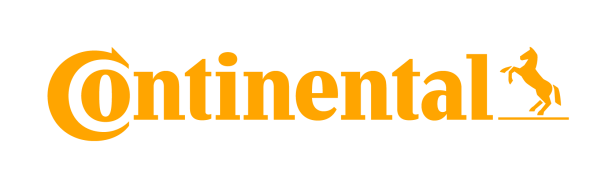 Gépi forgácsolóBudapesti székhelyű (X.ker. Napmátka utca 6), több mint 20 éve működő multinacionális autóalkatrészeket gyártó Continental Automotive Hungary Kft keres gépi forgácsoló üzemébe gépi forgácsoló munkatársat.A keresendő gépi forgácsolóval szembeni elvárásaink:- hagyományos esztergán és/vagy marón szerzett tapasztalat- nagyfokú munkabírás, rugalmasság- kreativitás- önálló munkavégzésre képességAmi előnyt jelent:- CNC gépkezelői ismeret (NCT gépeken hajtott szerszámos eszterga , 3 tengelyes maró)- CNC programozási ismeret  (NCT vezérlés)- hegesztési ismeret- lakatos területen szerzett tapasztalat- síkköszörűn szerzett tapasztalat- mechanikai műszerész tapasztalatAmit kínálunk:- egyedi gyártásban változatos munka- 2 műszakos munkarend hétfőtől-péntekig- fiatalos, jó hangulatú csapat- folyamatos fejlődési lehetőség- ha már valamekkora forgácsoló tapasztalat van, a többire kioktatjuk (nem várjuk el, hogy már első naptól teljes értékű munkát végezzen)- 100%-ig bejelentett jövedelem- délutános pótlék- cafetéria kb 300 000FT/év- munkába járáshoz helyközi bérlet támogatás (86%)- teljesítmény % premizálás (max. alapbér 15%)Jelentkezni: Kovács Zoltán         Tel.:20 5798911E-mail:  Zoltan.Kovacs@continental-corporation.com